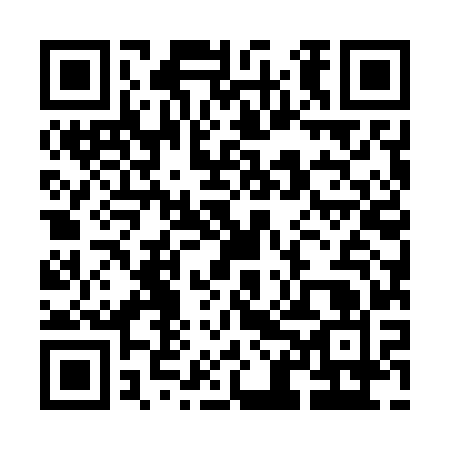 Ramadan times for Cupey, Puerto RicoMon 11 Mar 2024 - Wed 10 Apr 2024High Latitude Method: NonePrayer Calculation Method: Muslim World LeagueAsar Calculation Method: ShafiPrayer times provided by https://www.salahtimes.comDateDayFajrSuhurSunriseDhuhrAsrIftarMaghribIsha11Mon5:235:236:3512:343:576:336:337:4112Tue5:225:226:3412:343:576:336:337:4213Wed5:215:216:3312:333:566:346:347:4214Thu5:205:206:3312:333:566:346:347:4215Fri5:205:206:3212:333:566:346:347:4216Sat5:195:196:3112:333:566:346:347:4317Sun5:185:186:3012:323:556:356:357:4318Mon5:175:176:2912:323:556:356:357:4319Tue5:165:166:2912:323:556:356:357:4320Wed5:155:156:2812:313:546:356:357:4421Thu5:145:146:2712:313:546:356:357:4422Fri5:145:146:2612:313:546:366:367:4423Sat5:135:136:2512:313:536:366:367:4424Sun5:125:126:2512:303:536:366:367:4525Mon5:115:116:2412:303:536:366:367:4526Tue5:105:106:2312:303:526:376:377:4527Wed5:095:096:2212:293:526:376:377:4528Thu5:085:086:2112:293:526:376:377:4629Fri5:085:086:2012:293:516:376:377:4630Sat5:075:076:2012:283:516:376:377:4631Sun5:065:066:1912:283:506:386:387:471Mon5:055:056:1812:283:506:386:387:472Tue5:045:046:1712:283:496:386:387:473Wed5:035:036:1612:273:496:386:387:474Thu5:025:026:1612:273:496:396:397:485Fri5:015:016:1512:273:486:396:397:486Sat5:005:006:1412:263:486:396:397:487Sun4:594:596:1312:263:476:396:397:498Mon4:594:596:1212:263:476:396:397:499Tue4:584:586:1212:263:466:406:407:4910Wed4:574:576:1112:253:466:406:407:50